Российская  Федерация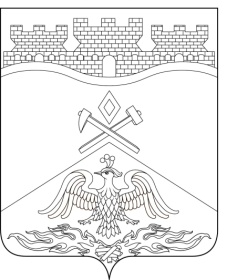 Ростовская  областьг о р о д   Ш а х т ы          ГОРОДСКАЯ ДУМАРЕШЕНИЕ № 38744-го заседания городской Думы города ШахтыПринято 20 июня 2023 годаО внесении изменений в «Положение о Департаменте труда и социального развития Администрации города Шахты» Во исполнение Областного закона от 26.12.2022 №804-ЗС «О внесении изменений в отдельные областные законы», Областного закона от 22.10.2004 №165-ЗС «О социальной поддержке детства в Ростовской области», городская Дума города ШахтыРЕШИЛА:Внести в «Положение о Департаменте труда и социального развития Администрации города Шахты», утвержденное решением городской Думы города Шахты от 22.12.2011 №204 следующие изменения:1) в статье 3:а) дополнить частями 38.1, 38.2 следующего содержания:«38.1. Предоставляет государственную услугу по предоставлению льготной проездной карты для проезда в общественном транспорте (бесплатный проезд на территории Ростовской области независимо от места регистрации на всех видах городского пассажирского транспорта (кроме такси), на автомобильном транспорте общего пользования (кроме такси) пригородных и внутрирайонных маршрутов).38.2. Предоставляет государственную услугу по предоставлению электронного социального проездного билета для льготного проезда на общественном транспорте по городским и внутрирайонным маршрутам на территории Ростовской области.»;б) дополнить частью 47.1следующего содержания:«47.1. Предоставляет ежемесячную денежную выплату семьям, имеющим детей с фенилкетонурией.».Рекомендовать главе Администрации города Шахты А.Г. Горцевскому поручить Департаменту труда и социального развития Администрации города Шахты (А.А. Месропян) представить на государственную регистрацию в установленном законом порядке изменения в учредительные документы Департамента труда и социального развития Администрации города Шахты.Настоящее решение вступает в силу со дня его официального опубликования, действие подпункта «а» пункта 1 части 1 настоящего решения, распространяется на правоотношения, возникшие с 1 мая 2023, действие подпункта «б» пункта 1 части 1 настоящего решения распространяется на правоотношения, возникшие с 1 января 2023.Контроль за исполнением настоящего решения возложить на заместителя главы Администрации города Шахты О.В. Тхак и комитет городской Думы по местному самоуправлению и молодежной политике (О.Н. Данилов).И.о. председателя городской Думы –главы города Шахты								          К. Корнеев20 июня 2023 годаРазослано: Министерству региональной политики и массовых коммуникаций Правительства РО, Администрации города Шахты, ДТСР г.Шахты, прокуратуре, СМИ, дело.